СОВЕТ ДЕПУТАТОВ 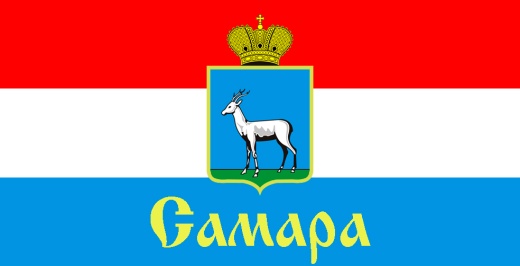 ЖЕЛЕЗНОДОРОЖНОГО ВНУТРИГОРОДСКОГО РАЙОНА ГОРОДСКОГО ОКРУГА САМАРА443030, г. Самара, ул. Урицкого, 21, Тел.(846) 339-01-00РЕШЕНИЕот «02» марта 2020г. № 207О внесении изменений вУстав Железнодорожного внутригородского районагородского округа Самара Самарской областиРассмотрев вопрос о внесении изменений в Устав Железнодорожного внутригородского района городского округа Самара Самарской области, в соответствии со статьей 44 Федерального закона от 06 октября 2003 года                   № 131-ФЗ «Об общих принципах организации местного самоуправления в Российской Федерации», Совет депутатов Железнодорожного внутригородского районаРЕШИЛ:1. Внести в Устав Железнодорожного внутригородского района городского округа Самара Самарской области, утвержденный Решением Совета депутатов Железнодорожного внутригородского района городского округа Самара от 23 октября 2015 года № 17 (в редакции Решений Совета депутатов Железнодорожного внутригородского района городского округа Самара                  от 23 декабря 2015 года № 25, от 4 июля 2017 № 99, от 22 мая 2018 № 138,                     от 25 сентября 2018 № 158, 19 марта 2019 № 173, от 24 сентября 2019 № 187), следующие изменения:В абзаце третьем пункта 1 статьи 7 Устава слова «Главы Администрации Железнодорожного внутригородского района» заменить словами «Главы Железнодорожного внутригородского района». Подпункт 3 пункта 1 статьи 8 Устава изложить в следующей редакции:«3) голосование по отзыву депутата Совета депутатов Железнодорожного внутригородского района, Главы Железнодорожного внутригородского района;».1.3. В подпункте 3 пункта 4, абзаце третьем пункта 5 статьи 9 Устава слова «Глава Администрации Железнодорожного внутригородского района» заменить словами «Глава Железнодорожного внутригородского района» в соответствующих падежах.В пунктах 2 и 4 статьи 10 Устава слова «Законом Самарской области от 8 июня 2006 года № 57-ГД «О выборах депутатов представительного органа муниципального образования» заменить словами «Законом Самарской области от 31 декабря 2019 года № 142-ГД «О выборах депутатов представительных органов муниципальных образований Самарской области».Статью 11 Устава изложить в следующей редакции:«Статья 11. Голосование по отзыву депутата Совета депутатов Железнодорожного внутригородского района, Главы Железнодорожного внутригородского района1. Голосование по отзыву депутата Совета депутатов Железнодорожного внутригородского района, Главы Железнодорожного внутригородского района проводится по инициативе населения, проживающего на территории Железнодорожного внутригородского района, в порядке, установленном Федеральным законом от 12 июня 2002 года № 67-ФЗ «Об основных гарантиях избирательных прав и права на участие в референдуме граждан Российской Федерации», Законом Самарской области от 11 февраля 2004 года № 12-ГД «О местном референдуме Самарской области» с учетом особенностей, предусмотренных Федеральным законом от 6 октября 2003 года  № 131-ФЗ «Об общих принципах организации местного самоуправления в Российской Федерации».2. Основаниями для отзыва депутата Совета депутатов Железнодорожного внутригородского района являются:1) систематическая (более двух раз подряд) неявка на заседания Совета депутатов Железнодорожного внутригородского района без уважительных причин;2) осуществление деятельности, не совместимой со статусом депутата представительного органа муниципального образования;3) систематическое нарушение порядка и сроков рассмотрения обращений граждан.Основаниями для отзыва Главы Железнодорожного внутригородского района, депутата Совета депутатов Железнодорожного внутригородского района могут служить только его конкретные противоправные решения или действия (бездействие) в случае их подтверждения в судебном порядке.Основаниями для отзыва Главы Железнодорожного внутригородского района являются:1) систематическое принятие муниципальных правовых актов, противоречащих действующему законодательству;2) нарушение срока издания муниципального правового акта, необходимого для реализации решения, принятого путем прямого волеизъявления населения;3) осуществление деятельности, не совместимой со статусом выборного должностного лица местного самоуправления;4) систематическое нарушение порядка и сроков рассмотрения обращений граждан.Основаниями для отзыва Главы Железнодорожного внутригородского района, депутата Совета депутатов Железнодорожного внутригородского района могут служить только его конкретные противоправные решения или действия (бездействие) в случае их подтверждения в судебном порядке.3. Депутату Совета депутатов Железнодорожного внутригородского района, Главе Железнодорожного внутригородского района должна быть обеспечена возможность дать избирателям объяснения по поводу обстоятельств, выдвигаемых в качестве оснований для отзыва.».1.6. В статье 14 Устава:1.6.1. в пункте 1 слова «Председателем Совета депутатов Железнодорожного внутригородского района» заменить словом «Главой Железнодорожного внутригородского района»;1.6.2. пункт 2 изложить в следующей редакции:«2. Публичные слушания проводятся по инициативе населения, Совета депутатов Железнодорожного внутригородского района, Главы Железнодорожного внутригородского района.Публичные слушания, проводимые по инициативе населения или Совета депутатов Железнодорожного внутригородского района, назначаются Советом депутатов Железнодорожного внутригородского района, а по инициативе Главы Железнодорожного внутригородского района - Главой Железнодорожного внутригородского района.».В пункте 2, абзаце первом пункта 3 статьи 15 Устава слова «Председатель Совета депутатов Железнодорожного внутригородского района» заменить словами «Глава Железнодорожного внутригородского района» в соответствующих падежах.В подпункте 1 пункта 3 статьи 17 Устава слова «Председателя Совета депутатов Железнодорожного внутригородского района» заменить словом «Главы Железнодорожного внутригородского района».Подпункты 2 и 3 пункта 1 статьи 20 Устава изложить в следующей редакции: «2) глава муниципального образования - Глава Железнодорожного внутригородского района городского округа Самара (сокращенное наименование Глава Железнодорожного внутригородского района), высшее выборное должностное лицо Железнодорожного внутригородского района, избираемое Советом депутатов Железнодорожного внутригородского района из числа кандидатов, представленных конкурсной комиссией по результатам конкурса, возглавляющее Администрацию Железнодорожного внутригородского района;3) исполнительно-распорядительный орган муниципального образования - Администрация Железнодорожного внутригородского района городского округа Самара (сокращенное наименование Администрация Железнодорожного внутригородского района), возглавляемая Главой Железнодорожного внутригородского района.».В статье 21 Устава:1.10.1. абзац первый пункта 1 изложить в следующей редакции:«1. Совет депутатов Железнодорожного внутригородского района состоит из 20 (двадцати) депутатов, избираемых на основе всеобщего равного и прямого избирательного права при тайном голосовании по мажоритарной избирательной системе относительного большинства по одномандатным избирательным округам.»;1.10.2. в пункте 2 слова «не менее 19 (девятнадцати) депутатов» заменить словами «не менее 14 (четырнадцати) депутатов»;абзац третий пункта 3 изложить в следующей редакции:«Заседание Совета депутатов Железнодорожного внутригородского района не может считаться правомочным, если на нем присутствует менее 11 (одиннадцати) депутатов.»;1.10.4. в абзаце первом пункта 4 слова «, руководители постоянных фракций в Совете депутатов Железнодорожного внутригородского района» исключить;1.10.5. в подпункте 10 пункта 6 слова «Председателя Совета депутатов Железнодорожного внутригородского района» заменить словом «Главы Железнодорожного внутригородского района»;1.10.6. в подпункте 1 пункта 9 слова «не менее 19 (девятнадцати) депутатов» заменить словами «не менее 14 (четырнадцати) депутатов»;1.10.7. пункт 12 изложить в следующей редакции: «12. На первом заседании Совета депутатов Железнодорожного внутригородского района избираются 3 (три) депутата Совета депутатов Железнодорожного внутригородского района для осуществления полномочий депутатов Думы городского округа Самара на срок полномочий Думы городского округа Самара.Решения об избрании депутатов Совета депутатов Железнодорожного внутригородского района в состав Думы городского округа Самара принимаются большинством голосов от установленной численности депутатов Совета депутатов Железнодорожного внутригородского района (не менее 11 (одиннадцати) депутатов).Решения об избрании депутатов Совета депутатов Железнодорожного внутригородского района в состав Думы городского округа Самара направляются в Думу городского округа Самара в день их принятия.В случае досрочного прекращения полномочий Думы городского округа Самара соответствующего созыва, в состав которого избраны депутаты Совета депутатов Железнодорожного внутригородского района, Совет депутатов Железнодорожного внутригородского района принимает решение об избрании депутатов Совета депутатов Железнодорожного внутригородского района в состав Думы городского округа Самара нового созыва в течение 1 (одного) месяца со дня такого досрочного прекращения полномочий Думы городского округа Самара.»;1.10.8. в абзаце втором пункта 15 слова «, Председателя Совета депутатов Железнодорожного внутригородского района» исключить.1.11. в статье 22 Устава:1.11.1. абзац второй пункта 3 дополнить словами «, если иное не предусмотрено Федеральным законом от 6 октября 2003 года № 131-ФЗ «Об общих принципах организации местного самоуправления в Российской Федерации».»;1.11.2. пункт 4 дополнить подпунктом 7.1 следующего содержания:«7.1) отзыва избирателями;».1.12. Статью 23 Устава изложить в следующей редакции:«Статья 23. Глава Железнодорожного внутригородского района 1. Глава Железнодорожного внутригородского района является высшим выборным должностным лицом Железнодорожного внутригородского района, возглавляющим Администрацию Железнодорожного внутригородского района.Глава Железнодорожного внутригородского района избирается Советом депутатов Железнодорожного внутригородского района из числа кандидатов, представленных конкурсной комиссией по результатам конкурса, сроком на 5 (пять) лет.2. Кандидат считается избранным Советом депутатов Железнодорожного внутригородского района на должность Главы Железнодорожного внутригородского района, если за него проголосовало большинство депутатов от установленной численности депутатов Совета депутатов Железнодорожного внутригородского района (не менее 11 (одиннадцати) депутатов).3. Порядок проведения конкурса по отбору кандидатур на должность Главы Железнодорожного внутригородского района определяется решением Совета депутатов Железнодорожного внутригородского района.Порядок проведения конкурса должен предусматривать опубликование условий конкурса, сведений о дате, времени и месте его проведения не позднее чем за 20 (двадцать) дней до дня проведения конкурса.4. Глава Железнодорожного внутригородского района считается вступившим в должность с момента принесения присяги на заседании Совета депутатов Железнодорожного внутригородского района после принятия решения Советом депутатов Железнодорожного внутригородского района о его избрании.При вступлении в должность Глава Железнодорожного внутригородского района приносит торжественную присягу:«Клянусь при осуществлении полномочий Главы Железнодорожного внутригородского района уважать и охранять права и свободы человека и гражданина, действовать в интересах населения городского округа Самара, соблюдать Конституцию Российской Федерации, федеральное законодательство, законодательство Самарской области, Устав городского округа Самара, Устав Железнодорожного внутригородского района городского округа Самара, иные муниципальные правовые акты городского округа Самара, Железнодорожного внутригородского района городского округа Самара».Полномочия Главы Железнодорожного внутригородского района начинаются со дня его вступления в должность и прекращаются в день вступления в должность вновь избранного Главы Железнодорожного внутригородского района, за исключением случаев досрочного прекращения полномочий Главы Железнодорожного внутригородского района.5. Глава Железнодорожного внутригородского района осуществляет свои полномочия на постоянной основе.6. Глава Железнодорожного внутригородского района наделяется настоящим Уставом в соответствии с Федеральным законом от 6 октября 2003 года № 131-ФЗ «Об общих принципах организации местного самоуправления в Российской Федерации» собственными полномочиями по решению вопросов местного значения Железнодорожного внутригородского района.7. Глава Железнодорожного внутригородского района осуществляет следующие полномочия:1) представляет Железнодорожный внутригородской район в отношениях с органами местного самоуправления других муниципальных образований, органами государственной власти, гражданами и организациями, без доверенности действует от имени Железнодорожного внутригородского района;2) подписывает и официально опубликовывает (обнародует) в порядке, установленном настоящим Уставом, нормативные правовые акты, принятые Советом депутатов Железнодорожного внутригородского района;3) принимает в пределах своих полномочий правовые акты;4) обеспечивает осуществление органами местного самоуправления Железнодорожного внутригородского района полномочий по решению вопросов местного значения Железнодорожного внутригородского района и отдельных государственных полномочий, переданных органам местного самоуправления Железнодорожного внутригородского района федеральными законами и законами Самарской области;5) представляет Железнодорожный внутригородской район в организациях межмуниципального сотрудничества;6) учреждает и формирует общественные, консультационные, совещательные органы Железнодорожного внутригородского района, Администрации Железнодорожного внутригородского района;7) направляет Устав Железнодорожного внутригородского района, решение Совета депутатов Железнодорожного внутригородского района о внесении изменений и дополнений в Устав Железнодорожного внутригородского района на государственную регистрацию в территориальный орган уполномоченного федерального органа исполнительной власти в сфере регистрации уставов муниципальных образований;8) принимает решения об учреждении наград, почетных знаков и иных видов поощрений Железнодорожного внутригородского района, а также решения о награждении учрежденными им видами поощрений;9) вносит предложения и запросы в Контрольно-счетную палату городского округа Самара;10) обеспечивает представление для включения в регистр муниципальных нормативных правовых актов Самарской области копий муниципальных нормативных правовых актов;11) возглавляет Администрацию Железнодорожного внутригородского района, назначает должностных лиц Администрации Железнодорожного внутригородского района, руководит Администрацией Железнодорожного внутригородского района на принципах единоначалия и решает иные вопросы по организации работы Администрации Железнодорожного внутригородского района;12) представляет на утверждение Совета депутатов Железнодорожного внутригородского района структуру Администрации Железнодорожного внутригородского района;13) распределяет обязанности между должностными лицами Администрации Железнодорожного внутригородского района, утверждает положения об органах Администрации Железнодорожного внутригородского района, не являющихся юридическими лицами;14) осуществляет права и обязанности работодателя в отношении муниципальных служащих и иных работников Администрации Железнодорожного внутригородского района;15) назначает и освобождает от должности руководителей муниципальных унитарных предприятий Железнодорожного внутригородского района и муниципальных учреждений Железнодорожного внутригородского района, осуществляет права и обязанности работодателя в отношении указанных лиц;16) является субъектом правотворческой инициативы в Совете депутатов Железнодорожного внутригородского района, в Думе городского округа Самара, а также обладает правом законодательной инициативы в Самарской Губернской Думе;17) осуществляет иные полномочия по решению вопросов местного значения, которые в соответствии с федеральным законодательством, законодательством Самарской области, настоящим Уставом не отнесены к полномочиям Совета депутатов Железнодорожного внутригородского района.8. Глава Железнодорожного внутригородского района подконтролен и подотчетен населению Железнодорожного внутригородского района и Совету депутатов Железнодорожного внутригородского района.9. Глава Железнодорожного внутригородского района представляет Совету депутатов Железнодорожного внутригородского района ежегодные отчеты о результатах своей деятельности и деятельности Администрации Железнодорожного внутригородского района, в том числе о решении вопросов, поставленных Советом депутатов Железнодорожного внутригородского района.Отчет Главы Железнодорожного внутригородского района представляется не позднее 1 апреля года, следующего за отчетным, по форме, утверждаемой Советом депутатов Железнодорожного внутригородского района.Отчет Главы Железнодорожного внутригородского района может быть представлен одновременно с годовым отчетом об исполнении бюджета Железнодорожного внутригородского района.Отчет Главы Железнодорожного внутригородского района и решение Совета депутатов Железнодорожного внутригородского района о его рассмотрении подлежат официальному опубликованию.10. Глава Железнодорожного внутригородского района должен соблюдать ограничения, запреты, исполнять обязанности, которые установлены Федеральным законом от 6 октября 2003 года № 131-ФЗ «Об общих принципах организации местного самоуправления в Российской Федерации», Федеральным законом от 25 декабря 2008 года № 273-ФЗ «О противодействии коррупции» и другими федеральными законами.Полномочия Главы Железнодорожного внутригородского района прекращаются досрочно в случае несоблюдения ограничений, запретов, неисполнения обязанностей, установленных Федеральным законом от 25 декабря 2008 года № 273-ФЗ «О противодействии коррупции», Федеральным законом от 3 декабря 2012 года № 230-ФЗ «О контроле за соответствием расходов лиц, замещающих государственные должности, и иных лиц их доходам», Федеральным законом от 7 мая 2013 года № 79-ФЗ «О запрете отдельным категориям лиц открывать и иметь счета (вклады), хранить наличные денежные средства и ценности в иностранных банках, расположенных за пределами территории Российской Федерации, владеть и (или) пользоваться иностранными финансовыми инструментами», если иное не предусмотрено Федеральным законом от 6 октября 2003 года № 131-ФЗ «Об общих принципах организации местного самоуправления в Российской Федерации».11. Гарантии прав Главы Железнодорожного внутригородского района при привлечении его к уголовной или административной ответственности, задержании, аресте, обыске, допросе, совершении в отношении него иных уголовно-процессуальных и административно-процессуальных действий, а также при проведении оперативно-розыскных мероприятий в отношении Главы Железнодорожного внутригородского района, занимаемого им жилого и (или) служебного помещения, его багажа, личных и служебных транспортных средств, переписки, используемых им средств связи, принадлежащих ему документов устанавливаются федеральными законами.12. Глава Железнодорожного внутригородского района не может быть привлечен к уголовной или административной ответственности за высказанное мнение, позицию и другие действия, соответствующие статусу Главы Железнодорожного внутригородского района, в том числе по истечении срока его полномочий. Данное положение не распространяется на случаи, когда Главой Железнодорожного внутригородского района допущены публичные оскорбления, клевета или иные нарушения, ответственность за которые предусмотрена федеральным законом.13. Гарантии осуществления полномочий Главы Железнодорожного внутригородского района устанавливаются настоящим Уставом в соответствии с Законом Самарской области от 10 июля 2008 года № 67-ГД «О гарантиях осуществления полномочий депутата, члена выборного органа местного самоуправления, выборного должностного лица местного самоуправления в Самарской области».14. Полномочия Главы Железнодорожного внутригородского района прекращаются досрочно в случае:1) смерти;2) отставки по собственному желанию;3) удаления его в отставку в соответствии со статьей 58 настоящего Устава;4) отрешения его от должности в соответствии со статьей 74 Федерального закона от 6 октября 2003 года № 131-ФЗ «Об общих принципах организации местного самоуправления в Российской Федерации»;5) признания судом недееспособным или ограниченно дееспособным;6) признания судом безвестно отсутствующим или объявления умершим;7) вступления в отношении его в законную силу обвинительного приговора суда;8) выезда за пределы Российской Федерации на постоянное место жительства;9) прекращения гражданства Российской Федерации, прекращения гражданства иностранного государства - участника международного договора Российской Федерации, в соответствии с которым иностранный гражданин имеет право быть избранным в органы местного самоуправления, приобретения им гражданства иностранного государства либо получения им вида на жительство или иного документа, подтверждающего право на постоянное проживание гражданина Российской Федерации на территории иностранного государства, не являющегося участником международного договора Российской Федерации, в соответствии с которым гражданин Российской Федерации, имеющий гражданство иностранного государства, имеет право быть избранным в органы местного самоуправления;10) в случае отзыва избирателями;11) в иных случаях, предусмотренных Федеральным законом от 6 октября 2003 года № 131-ФЗ «Об общих принципах организации местного самоуправления в Российской Федерации».15. В случае досрочного прекращения полномочий Главы Железнодорожного внутригородского района избрание нового Главы Железнодорожного внутригородского района осуществляется не позднее чем через 6 (шесть) месяцев со дня такого прекращения полномочий.При этом если до истечения срока полномочий Совета депутатов Железнодорожного внутригородского района осталось менее 6 (шести) месяцев, избрание Главы Железнодорожного внутригородского района осуществляется в течение 3 (трех) месяцев со дня избрания Совета депутатов Железнодорожного внутригородского района в правомочном составе.16. В случае если Глава Железнодорожного внутригородского района, полномочия которого прекращены досрочно на основании правового акта Губернатора Самарской области об отрешении от должности Главы Железнодорожного внутригородского района либо на основании решения Совета депутатов Железнодорожного внутригородского района об удалении Главы Железнодорожного внутригородского района в отставку, обжалует данные правовой акт или решение в судебном порядке, Совет депутатов Железнодорожного внутригородского района не вправе принимать решение об избрании Главы Железнодорожного внутригородского района из числа кандидатов, представленных конкурсной комиссией по результатам конкурса, до вступления решения суда в законную силу. 17. В случае досрочного прекращения полномочий Главы Железнодорожного внутригородского района либо применения к нему по решению суда мер процессуального принуждения в виде заключения под стражу или временного отстранения от должности его полномочия временно исполняет должностное лицо Администрации Железнодорожного внутригородского района, определяемое решением Совета депутатов Железнодорожного внутригородского района.18. В случаях, когда Глава Железнодорожного внутригородского района не может осуществлять свои полномочия в связи с временной нетрудоспособностью, нахождением в командировке или в отпуске, его полномочия осуществляет заместитель главы Железнодорожного внутригородского района.».1.13. В статье 24 Устава:1.13.1. в наименовании статьи, абзаце первом пункта 1 слова «Председателя Совета депутатов Железнодорожного внутригородского района» заменить словом «Главы Железнодорожного внутригородского района»;1.13.2. пункт 2 изложить в следующей редакции: «2. Депутат Совета депутатов Железнодорожного внутригородского района пользуется правом решающего голоса по всем вопросам, рассматриваемым на заседаниях Совета депутатов Железнодорожного внутригородского района, комитетов и комиссий, членом которых он является.Депутат Совета депутатов Железнодорожного внутригородского района принимает личное участие в заседаниях Совета депутатов Железнодорожного внутригородского района, комитетов, комиссий и иных органов Совета депутатов Железнодорожного внутригородского района. При невозможности присутствовать на соответствующих заседаниях депутат Совета депутатов Железнодорожного внутригородского района заблаговременно информирует об этом Председателя Совета депутатов Железнодорожного внутригородского района, председателя комитета или комиссии.Депутат Совета депутатов Железнодорожного внутригородского района вправе принимать участие в работе иных органов местного самоуправления Железнодорожного внутригородского района.»;1.13.3. в абзаце первом пункта 3 слова «для участия в заседаниях иных органов Совета депутатов Железнодорожного внутригородского района,» исключить;1.13.4. дополнить пунктом 5.1 следующего содержания:«5.1. В соответствии с частями 5.2 - 5.4 статьи 40 Федерального закона от 6 октября 2003 года № 131-ФЗ «Об общих принципах организации местного самоуправления в Российской Федерации» депутату Совета депутатов Железнодорожного внутригородского района предоставляются помещение, специально отведенные места для встреч с избирателями.Порядок предоставления помещений для встреч депутатов Совета депутатов Железнодорожного внутригородского района с избирателями устанавливается нормативным правовым актом Совета депутатов Железнодорожного внутригородского района.»;1.13.5. в пункте 7 слова «Председатель Совета депутатов Железнодорожного внутригородского района» заменить словами «Глава Железнодорожного внутригородского района» в соответствующих падежах;1.13.6. дополнить пунктами 8-11 следующего содержания:«8. Глава Железнодорожного внутригородского района в отношениях с Советом депутатов Железнодорожного внутригородского района вправе:1) присутствовать на заседаниях Совета депутатов Железнодорожного внутригородского района, его комитетов, комиссий с правом совещательного голоса;2) инициировать созыв внеочередного заседания Совета депутатов Железнодорожного внутригородского района;3) предлагать вопросы в повестку заседания Совета депутатов Железнодорожного внутригородского района;4) вносить на рассмотрение Совета депутатов Железнодорожного внутригородского района проекты муниципальных правовых актов;5) выступать с докладами и содокладами по вопросам повестки дня заседания Совета депутатов Железнодорожного внутригородского района;6) пользоваться правом внеочередного выступления на заседании Совета депутатов Железнодорожного внутригородского района;7) осуществлять иные права в соответствии с настоящим Уставом.9. Глава Железнодорожного внутригородского района подлежит обязательному социальному страхованию, обязательному медицинскому страхованию, обязательному пенсионному страхованию в соответствии с действующим законодательством.10. Время работы в должности Главы Железнодорожного внутригородского района засчитывается в трудовой стаж, исчисляемый для предоставления льгот и гарантий в соответствии с федеральными законами и законами Самарской области о государственной и муниципальной службе.11. Глава Железнодорожного внутригородского района имеет право на денежное вознаграждение и ежегодный оплачиваемый отпуск.Размер должностного оклада и условия оплаты труда, а также продолжительность ежегодного оплачиваемого отпуска Главы Железнодорожного внутригородского района устанавливаются муниципальными правовыми актами.».1.14. Статью 25 изложить в следующей редакции:«Статья 25. Администрация Железнодорожного внутригородского района1. Администрация Железнодорожного внутригородского района является исполнительно-распорядительным органом Железнодорожного внутригородского района, наделяемым настоящим Уставом полномочиями по решению вопросов местного значения и полномочиями для осуществления отдельных государственных полномочий, переданных органам местного самоуправления Железнодорожного внутригородского района федеральными законами и законами Самарской области.Администрация Железнодорожного внутригородского района состоит из структурных подразделений, являющихся отраслевыми (функциональными) органами Администрации Железнодорожного внутригородского района.Структура Администрации Железнодорожного внутригородского района утверждается решением Совета депутатов Железнодорожного внутригородского района по представлению Главы Железнодорожного внутригородского района.2. Администрация Железнодорожного внутригородского района обладает правами юридического лица и действует на основании общих для организаций данного вида положений Федерального закона от 6 октября 2003 года № 131-ФЗ «Об общих принципах организации местного самоуправления в Российской Федерации» в соответствии с Гражданским кодексом Российской Федерации применительно к казенным учреждениям, имеет собственную печать.Местонахождение Администрации Железнодорожного внутригородского района - 443030, г. Самара, ул. Урицкого, д. 21.3. Администрация Железнодорожного внутригородского района для решения вопросов местного значения Железнодорожного внутригородского района наделяется следующими полномочиями:1) разрабатывает проект решения о бюджете Железнодорожного внутригородского района на очередной финансовый год (очередной финансовый год и плановый период), подготавливает отчет о его исполнении, осуществляет исполнение бюджета Железнодорожного внутригородского района;2) реализует стратегию социально-экономического развития, программы и планы Железнодорожного внутригородского района;3) от имени Железнодорожного внутригородского района осуществляет права собственника в отношении муниципального имущества;4) учреждает печатное средство массовой информации для опубликования муниципальных правовых актов и иной официальной информации;5) организует сбор статистических показателей, характеризующих состояние экономики и социальной сферы Железнодорожного внутригородского района, и предоставляет указанные данные органам государственной власти;6) осуществляет функции и полномочия органа муниципального контроля в соответствии с законодательством Российской Федерации, законодательством Самарской области и в порядке, установленном муниципальными правовыми актами Железнодорожного внутригородского района;7) осуществляет мониторинг принятых муниципальных правовых актов;8) осуществляет организационное, правовое, документальное, информационное, материально-техническое обслуживание деятельности Совета депутатов Железнодорожного внутригородского района;9) осуществляет функции и полномочия учредителя в отношении муниципальных унитарных предприятий Железнодорожного внутригородского района и муниципальных учреждений Железнодорожного внутригородского района;10) устанавливает тарифы на услуги, предоставляемые муниципальными унитарными предприятиями Железнодорожного внутригородского района и муниципальными учреждениями Железнодорожного внутригородского района, и работы, выполняемые муниципальными унитарными предприятиями Железнодорожного внутригородского района, муниципальными учреждениями Железнодорожного внутригородского района, если иное не предусмотрено федеральными законами;11) осуществляет планирование и закупку товаров, работ, услуг для обеспечения муниципальных нужд;12) осуществляет иные полномочия, отнесенные федеральным законодательством и законодательством Самарской области к полномочиям исполнительно-распорядительных органов муниципальных образований по решению вопросов местного значения, которые в соответствии с федеральным законодательством, законодательством Самарской области, настоящим Уставом и решениями Совета депутатов Железнодорожного внутригородского района не отнесены к полномочиям Совета депутатов Железнодорожного внутригородского района и Главы Железнодорожного внутригородского района.4. Администрация Железнодорожного внутригородского района осуществляет свои полномочия на постоянной бессрочной основе.5. Администрацией Железнодорожного внутригородского района руководит на принципах единоначалия Глава Железнодорожного внутригородского района.6. Иные вопросы организации и деятельности Администрации Железнодорожного внутригородского района определяются регламентом деятельности Администрации Железнодорожного внутригородского района, утверждаемым Главой Железнодорожного внутригородского района с учетом положений настоящего Устава.».1.15. В пункте 1 статьи 29 Устава:1.15.1. в подпункте 3 слова «Председателя Совета депутатов Железнодорожного внутригородского района» заменить словами «Главы Железнодорожного внутригородского района».1.15.2. подпункт 4 изложить в следующей редакции: «4) постановления и распоряжения Председателя Совета депутатов Железнодорожного внутригородского района по вопросам организации деятельности Совета депутатов Железнодорожного внутригородского района;».1.16. В статье 30 Устава:1.16.1. в пункте 2 слова «не менее 19 (девятнадцати) депутатов» заменить словами «не менее 14 (четырнадцати) депутатов».1.16.2. в пункте 4 слова «Председателем Совета депутатов Железнодорожного внутригородского района» заменить словом «Главой Железнодорожного внутригородского района».1.17. Пункт 4 статьи 31 Устава изложить в следующей редакции: «4. Нарушение срока издания указанных муниципальных правовых актов, необходимых для реализации решения, принятого на местном референдуме, является основанием для отзыва Главы Железнодорожного внутригородского района или досрочного прекращения полномочий Совета депутатов Железнодорожного внутригородского района.».1.18. В пункте 2 статьи 32 Устава:1.18.1. подпункт 2 изложить в следующей редакции:«2) Главой Железнодорожного внутригородского района;»;1.18.2. подпункт 3 исключить.1.19. Статью 33 Устава изложить в следующей редакции:«Статья 33. Порядок официального опубликования (обнародования) и вступления в силу муниципальных правовых актов Железнодорожного внутригородского района1. Муниципальные нормативные правовые акты Железнодорожного внутригородского района, затрагивающие права, свободы и обязанности человека и гражданина, устанавливающие правовой статус организаций, учредителем которых выступает муниципальное образование, а также соглашения, заключаемые между органами местного самоуправления, подлежат официальному опубликованию в течение 10 (десяти) дней со дня их принятия и вступают в силу после их официального опубликования (обнародования).Решения, принятые на местном референдуме, направляются для официального опубликования (обнародования) комиссией референдума и вступают в силу со дня их официального опубликования (обнародования).2. Решения Совета депутатов Железнодорожного внутригородского района, устанавливающие правила, обязательные для исполнения на территории Железнодорожного внутригородского района, подлежат официальному опубликованию (обнародованию) Главой Железнодорожного внутригородского района.Принятое решение в течение 10 (десяти) дней со дня принятия подписывается и направляется Председателем Совета депутатов Железнодорожного внутригородского района Главе Железнодорожного внутригородского района, который в течение 10 (десяти) дней со дня поступления решения Совета депутатов Железнодорожного внутригородского района подписывает и обнародует такое решение либо отклоняет его.В случае отклонения решения Совета депутатов Железнодорожного внутригородского района оно возвращается в Совета депутатов Железнодорожного внутригородского района с мотивированным обоснованием его отклонения в течение установленного абзацем вторым настоящего пункта срока.Если при повторном рассмотрении указанное решение Совета депутатов Железнодорожного внутригородского района будет одобрено в ранее принятой редакции не менее 2/3 (двумя третями) голосов от установленной численности депутатов Совета депутатов Железнодорожного внутригородского района (не менее 14 (четырнадцати) депутатов), оно подлежит подписанию Главой Железнодорожного внутригородского района в течение 7 (семи) дней и официальному опубликования (обнародованию).Решения Совета депутатов Железнодорожного внутригородского района по вопросам организации деятельности Совета депутатов Железнодорожного внутригородского района, а также по иным вопросам, отнесенным к компетенции представительного органа местного самоуправления, федеральным законодательством, законодательством Самарской области, настоящим Уставом, не носящие нормативного характера, подлежат подписанию и официальному опубликованию (обнародованию) Председателем Совета депутатов Железнодорожного внутригородского района, если необходимость опубликования (обнародования) указывается в тексте муниципального правового акта, и вступают в силу со дня их принятия, если в муниципальном правовом акте не установлено иное.3. Постановления Председателя Совета депутатов Железнодорожного внутригородского района по вопросам организации деятельности Совета депутатов Железнодорожного внутригородского района, носящие нормативный характер, подлежат подписанию и официальному опубликованию (обнародованию) Председателем Совета депутатов Железнодорожного внутригородского района и вступают в силу со дня их официального опубликования (обнародования), если в муниципальном правовом акте не установлено иное.Распоряжения Председателя Совета депутатов Железнодорожного внутригородского района по вопросам организации деятельности Совета депутатов Железнодорожного внутригородского района подлежат подписанию Председателем Совета депутатов Железнодорожного внутригородского района и вступают в силу со дня их принятия, если в муниципальном правовом акте не установлено иное.4. Постановления Администрации Железнодорожного внутригородского района устанавливающие правила, обязательные для исполнения на территории Железнодорожного внутригородского района, подлежат подписанию и официальному опубликованию (обнародованию) Главой Железнодорожного внутригородского района и вступают в силу со дня их официального опубликования (обнародования), если в муниципальном правовом акте не установлено иное.Постановления и распоряжения Администрации Железнодорожного внутригородского района, не носящие нормативного характера, подлежат подписанию Главой Железнодорожного внутригородского района и вступают в силу со дня их принятия, если в муниципальном правовом акте не установлено иное.5. Официальным опубликованием решения, принятого на местном референдуме, муниципальных правовых актов Железнодорожного внутригородского района или соглашения, заключенного между органами местного самоуправления, считается первая публикация их полного текста с пометкой «Официальное опубликование» в периодическом печатном издании - газете «Самарская Газета».Для официального опубликования (обнародования) решений, принятых на местном референдуме, муниципальных правовых актов и соглашений органы местного самоуправления Железнодорожного внутригородского района вправе также использовать сетевое издание газеты «Самарская газета» «SGPESS.RU» ЭЛ № ФС77-68396 от 27 января 2017 года (http://sgpress.ru).6. Официальная публикация муниципального правового акта Железнодорожного внутригородского района должна включать его название, номер, дату, полный текст, включая приложения (если они имеются).В случае опубликования (размещения) полного текста муниципального правового акта в официальном сетевом издании газеты «Самарская газета» (http://sgpress.ru/) объемные графические и табличные приложения к нему в печатном издании могут не приводиться.».1.20. В пункте 2 статьи 38 Устава слова «Председатель Совета депутатов Железнодорожного внутригородского района» заменить словами «Глава Железнодорожного внутригородского района».1.21. В пункте 3 статьи 44 Устава слова «Председатель Совета депутатов Железнодорожного внутригородского района» заменить словами «Глава Железнодорожного внутригородского района».1.22. В статье 45 Устава слова «Глава Администрации Железнодорожного внутригородского района» заменить словами «Глава Железнодорожного внутригородского района» в соответствующих падежах.1.23. В статье 47 слова «Глава Администрации Железнодорожного внутригородского района» заменить словами «Глава Железнодорожного внутригородского района» в соответствующих падежах.1.24. В пункте 1 статьи 50 слова «Глава Администрации Железнодорожного внутригородского района» заменить словами «Глава Железнодорожного внутригородского района».1.25. В пункте 2 статьи 51 Устава слова «по казначейской системе» исключить.1.26. В статье 52 Устава:1.26.1. в пункте 2 слова «Глава Администрации Железнодорожного внутригородского района» заменить словами «Глава Железнодорожного внутригородского района»;1.26.2. в пункте 3 слова «Председателем Совета депутатов Железнодорожного внутригородского района» заменить словами «Главой Железнодорожного внутригородского района»;1.26.3. в пунктах 4 и 5 слова «Глава Администрации Железнодорожного внутригородского района» заменить словами «Глава Железнодорожного внутригородского района» в соответствующих падежах.1.27. Пункт 1 статьи 54 Устава изложить в следующей редакции:«1. Муниципальный финансовый контроль осуществляется в целях обеспечения соблюдения положений правовых актов, регулирующих бюджетные правоотношения, правовых актов, обусловливающих публичные нормативные обязательства и обязательства по иным выплатам физическим лицам из бюджета Железнодорожного внутригородского района, а также соблюдения условий муниципальных контрактов, договоров (соглашений) о предоставлении средств из бюджета Железнодорожного внутригородского района.».1.28. В статье 56 Устава:1.28.1. пункт 1 изложить в следующей редакции: «1. Основанием привлечения к ответственности Главы Железнодорожного внутригородского района, депутатов Совета депутатов Железнодорожного внутригородского района перед населением Железнодорожного внутригородского района является вступившее в законную силу решение суда, установившего наличие обстоятельств, указанных в пункте 2 статьи 11 настоящего Устава.При наличии указанного в пункте 1 настоящей статьи основания привлечения к ответственности население Железнодорожного внутригородского района вправе отозвать Главу Железнодорожного внутригородского района, депутатов Совета депутатов Железнодорожного внутригородского района путем осуществления голосования по данному вопросу в порядке, предусмотренном настоящим Уставом.»;1.28.2. абзац второй пункта 2 изложить в следующей редакции:«Ответственность Главы Железнодорожного внутригородского района перед государством в виде отрешения от должности наступает в соответствии с действующим законодательством.».1.29. В статье 58 Устава:1.29.1. в наименовании статьи, в пунктах 1 и 2 слова «Председатель Совета депутатов Железнодорожного внутригородского района» заменить словами «Глава Железнодорожного внутригородского района» в соответствующих падежах;1.29.2. пункт 3 изложить в следующей редакции:«3. Инициатива депутатов Совета депутатов Железнодорожного внутригородского района об удалении Главы Железнодорожного внутригородского района в отставку, выдвинутая не менее чем 1/3 (одной третью) от установленной численности депутатов Совета депутатов Железнодорожного внутригородского района (не менее 7 (семи) депутатов) оформляется в виде обращения, которое вносится в Совет депутатов Железнодорожного внутригородского района.Указанное обращение вносится вместе с проектом решения Совета депутатов Железнодорожного внутригородского района об удалении Главы Железнодорожного внутригородского района в отставку.О выдвижении данной инициативы Глава Железнодорожного внутригородского района и Губернатор Самарской области уведомляются не позднее дня, следующего за днем внесения указанного обращения в Совет депутатов Железнодорожного внутригородского района.»;1.29.3. в пунктах 4 - 7 слова «Председатель Совета депутатов Железнодорожного внутригородского района» заменить словами «Глава Железнодорожного внутригородского района» в соответствующих падежах;1.29.4. пункт 8 изложить в следующей редакции:«8. Решение Совета депутатов Железнодорожного внутригородского района об удалении Главы Железнодорожного внутригородского района в отставку считается принятым, если за него проголосовало не менее 2/3 (двух третей) от установленной численности депутатов Совета депутатов Железнодорожного внутригородского района (не менее 14 (четырнадцати) депутатов).»;1.29.5. пункт 9 исключить;1.29.6. в пунктах 10 - 14 слова «Председатель Совета депутатов Железнодорожного внутригородского района» заменить словами «Глава Железнодорожного внутригородского района» в соответствующих падежах.2. Направить настоящее Решение для его государственной регистрации в порядке и сроки, установленные Федеральным законом от 
21 июля 2005 года № 97-ФЗ «О государственной регистрации уставов муниципальных образований».3. Официально опубликовать настоящее Решение.4. Настоящее Решение вступает в силу после государственной регистрации со дня его официального опубликования.Пункты 1.1 - 1.3, 1.5 - 1.10, подпункт 1.11.2 пункта 1.11, пункт 1.12, подпункты 1.13.1-1.13.3, 1.13.5, 1.13.6 пункта 1.13, пункты 1.14 - 1.24, 1.26, 1.28, 1.29 настоящего Решения применяются после истечения срока полномочий Совета депутатов Железнодорожного внутригородского района городского округа Самара, Главы Администрации Железнодорожного внутригородского района городского округа Самара, избранных (назначенных) до дня вступления в силу Закона Самарской области от 30 марта 2015 года № 23-ГД «Об осуществлении местного самоуправления на территории городского округа Самара Самарской области» (в редакции Закона Самарской области от 31 декабря 2019 года № 156-ГД).5. Контроль за исполнением настоящего Решения возложить на комитет по местному самоуправлению.Председатель Совета депутатов								Н.Л. Скобеев 